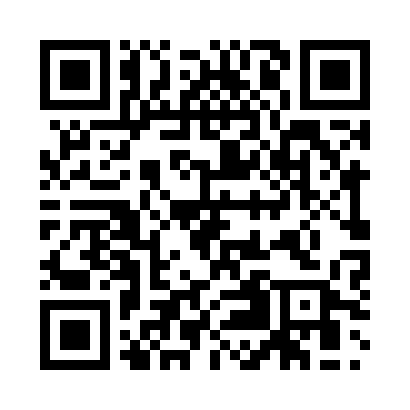 Prayer times for Antesberg, GermanyMon 1 Apr 2024 - Tue 30 Apr 2024High Latitude Method: Angle Based RulePrayer Calculation Method: Muslim World LeagueAsar Calculation Method: ShafiPrayer times provided by https://www.salahtimes.comDateDayFajrSunriseDhuhrAsrMaghribIsha1Mon4:536:431:104:447:389:212Tue4:516:411:104:457:399:233Wed4:486:391:094:467:409:254Thu4:466:371:094:467:429:275Fri4:436:351:094:477:439:296Sat4:406:331:094:487:459:317Sun4:386:311:084:497:469:338Mon4:356:291:084:497:489:359Tue4:336:271:084:507:499:3710Wed4:306:251:074:517:519:3911Thu4:276:231:074:517:529:4112Fri4:256:211:074:527:549:4313Sat4:226:191:074:537:559:4514Sun4:206:171:064:537:579:4715Mon4:176:151:064:547:589:4916Tue4:146:131:064:558:009:5117Wed4:126:111:064:558:019:5318Thu4:096:091:064:568:039:5519Fri4:066:071:054:568:049:5820Sat4:046:051:054:578:0610:0021Sun4:016:041:054:588:0710:0222Mon3:586:021:054:588:0910:0423Tue3:556:001:054:598:1010:0624Wed3:535:581:044:598:1110:0925Thu3:505:561:045:008:1310:1126Fri3:475:541:045:018:1410:1327Sat3:445:531:045:018:1610:1628Sun3:425:511:045:028:1710:1829Mon3:395:491:045:028:1910:2030Tue3:365:481:035:038:2010:23